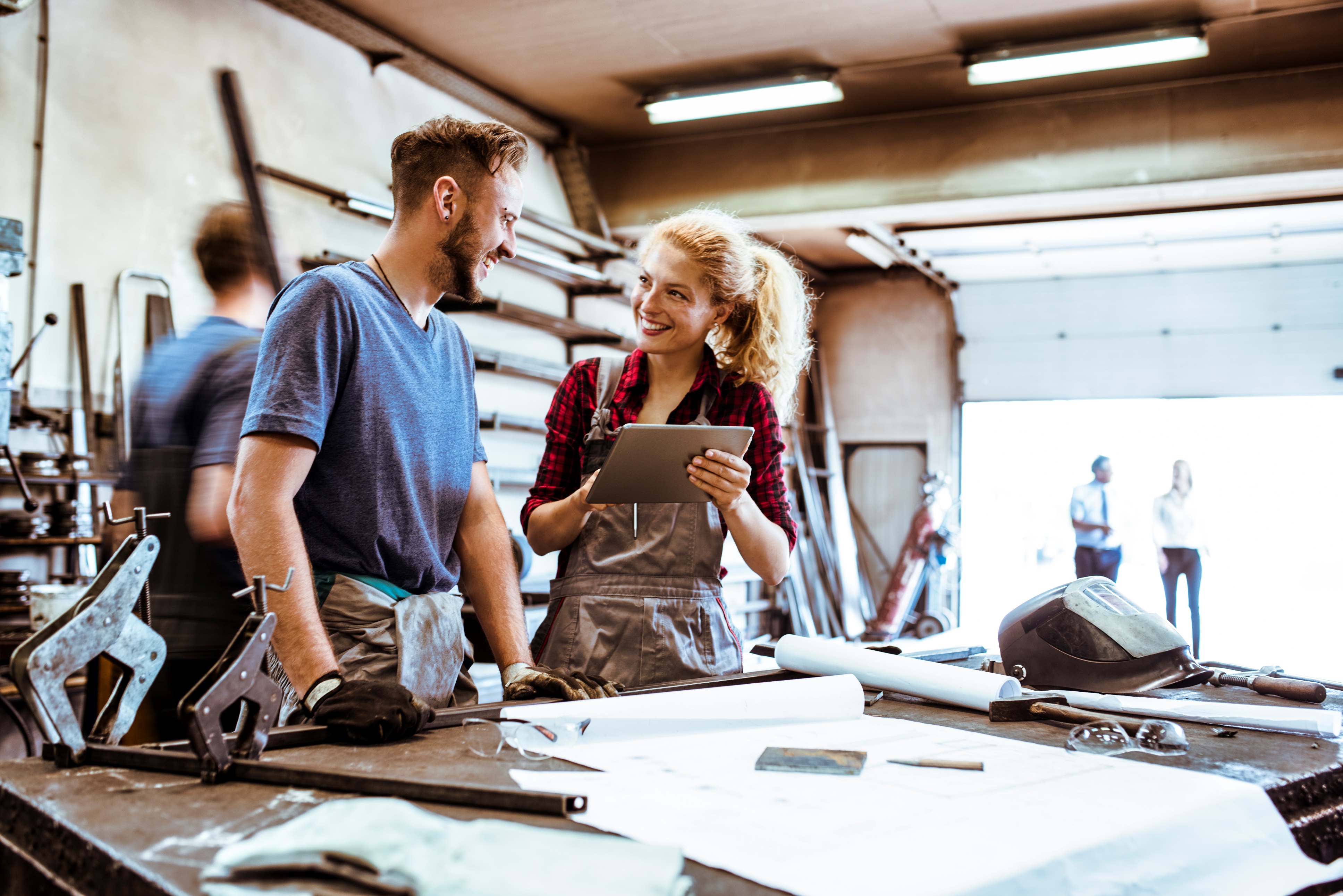 MKB DIGITALISERING EN ROBOTISERING (JTF) Model projectplan Onderdeel strategisch digitaliserings- of robotiseringsadvies	 Beste aanvrager, Dit projectplan ziet op het onderdeel strategisch digitaliserings- of robotiseringsadvies. Hierin beschrijft u wat u gaat doen in het subsidieproject. Dit is de basis van de beoordeling van het project. Bij ieder onderdeel staat aangegeven op welke onderwerpen u in moet gaan. Het is verplicht om een projectplan te maken. Wij raden aan om dit format te gebruiken. Dan weet u zeker dat u niks mist bij het opstellen van het projectplan. Wilt u liever geen gebruik maken van het format? Dat is geen probleem. Zorg wel dat u de onderdelen uit het projectplan in precies dezelfde volgorde meeneemt in uw eigen format.We zien het ingevulde projectplan graag terug in lettertype Calibri, grootte 11 met normale afstanden. Let er bij het schrijven van uw plan op dat u zich beperkt tot de kern en schrijf kort en krachtig. Schrijf daarom niet meer dan 5 pagina's (voorblad en instructie niet meegerekend). Een te lang projectplan kan namelijk ten koste gaan van de kwaliteit van de aanvraag. Dit kan de beoordeling van uw subsidieproject vertragen. Wij wensen u veel succes met het schrijven van uw projectplan!Heeft u nog vragen of komt u er niet uit? Bel of mail ons. U kunt bellen naar telefoonnummer 050-5224908 of mailen naar kennis&innovatie@snn.nl.Informatie aanvraag 1.1 ProjectgegevensVul hier de naam en locatie van het project in.1.2 Aanvragende ondernemingNaam en vestigingsplaats Een omschrijving van de bedrijfsactiviteiten De SBI-code(s) van de ondernemingsactiviteiten Heeft u ook een vestigingsplaats buiten Noord-Nederland? Leg dan uit welke activiteiten plaatsvinden in het werkingsgebiedInhoud van het projectAanleiding Geef een korte omschrijving van de aanleiding van het project. Ga hierbij in ieder geval in op de volgende punten:Hoe het productieproces nu is ingerichtWaarom u uw productieproces (verder) wilt digitaliseren of robotiseren Het projectLicht toe waar uw project op ziet. Behandel hierbij de volgende punten:Wat is het doel van het project en wat wilt u met het project bereiken?Waarover wilt u advies met betrekking tot het digitaliseren/robotiseren van het productieproces? Hoe draagt dit advies bij aan de ontwikkeling van uw onderneming? Hoe gaat dit uw onderneming helpen? 2.3 Effecten van het project Omschrijf hoe de effecten van uw project neerslaan in de provincie Groningen of gemeente Emmen. Ga hierbij in op hoe het advies bijdraagt aan de onderneming/of vestiging in het werkingsgebied.Op welke wijze houdt u rekening met duurzaamheid binnen het project en/of uw onderneming?Bijvoorbeeld: Ecologische duurzaamheid (o.a. efficiënt en circulair gebruik van hulpbronnen, verhogen van de biodiversiteit, klimaatadaptie en mitigatie, duurzaam watergebruik en beheer, tegengaan van vervuiling van het milieu, verbetering van de luchtkwaliteit, reductie van bijdrage aan CO2- en overige broeikasgassen), sociale duurzaamheid (o.a. gendergelijkheid en non-discriminatie) en/of economische duurzaamheid (o.a. bevordering kennis).2.4 Vervolgaanvraag (indien van toepassing)Is deze aanvraag een vervolgaanvraag van een eerder uitgevoerd project? Of bent u na dit project van plan om een vervolgaanvraag in te dienen? Licht dan de volgende punten toe:Waarom er sprake is van een vervolgaanvraagHoe u de al behaalde of nog te behalen resultaten terug laat komen in de vervolgaanvraag Uitvoering van het projecT3.1 Projectactiviteiten Beschrijf welke activiteiten de deskundige gaat uitvoeren. Specificeer dit eventueel per fase/werkpakket. 3.2 Deskundige Welke partij gaat u inhuren?Waarom heeft u gekozen voor deze partij? Waarom is deze partij volgens u deskundig genoeg om uw onderneming te adviseren? Begrote kosten voor het projectInvullen ‘Model begroting’ Vul de begrote kosten in het Excel-bestand ‘Model begroting’ in. Deze kunt u op onze website vinden via www.snn.nl/mkb-digitalisering-en-robotisering onder ‘Aanvraag voorbereiden’. Financiering projectOnderbouw hoe u deze kosten gaat betalen. Dit kan bijvoorbeeld door te verwijzen naar gegevens op de jaarrekening, een schermprint van een rekening-courant of andere (financiële) middelen die u beschikbaar heeft om de kosten in het project te financieren.4.3 Sound Financial Management  Wij willen graag weten hoe u op de begrote kosten bent gekomen. Dit is belangrijk om te controleren of deze kosten marktconform zijn en of deze in verhouding staan tot de projectactiviteiten. Hiervoor hebben wij de volgende vragen:Hoe is het offerteproces verlopen? Heeft u bijvoorbeeld gesprekken gevoerd met verschillende adviseurs? En heeft u meerdere offertes opgevraagd? Waarom wel/niet?Licht toe waarom u de begrote kosten redelijk en marktconform vindt. Aansluiting op de RIS35.1 RIS3 transitie(s)Aan welke transitie van de RIS3 draagt uw project hoofdzakelijk bij? Omschrijf waarom en op welke manier uw project hier hoofdzakelijk aan bijdraagt.Draagt uw project nog bij aan een andere transitie van de RIS3? Omschrijf waarom en op welke manier uw project ook aan deze transitie bijdraagt.5.2 Doorsnijdende thema’s RIS3Aan welke doorsnijdende thema’s draagt uw project bij? Beschrijf waarom en op welke manier uw project hieraan bijdraagt. 